Montgomery County Safe Routes to School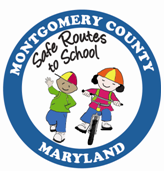 School Pool ApplicationIs your school: Private	Public	CharterSchool Name: School Address:Street Address: City, State, Zip: School Phone: School Fax: School District: Principal Name: Phone: Email: Assistant Principal Name: Phone: Email: School Pool Administrator: Phone: Email: 